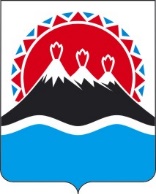 П О С Т А Н О В Л Е Н И ЕПРАВИТЕЛЬСТВАКАМЧАТСКОГО КРАЯВ соответствии с абзацем вторым пункта 2 статьи 781,
подпунктом 1 пункта 2 статьи 785 Бюджетного кодекса Российской 
Федерации, постановлением Правительства Российской
Федерации от 25.10.2023 № 1782 «Об утверждении общих 
требований к нормативным правовым актам, муниципальным
правовым актам, регулирующим предоставление из бюджетов 
субъектов Российской Федерации, местных бюджетов субсидий, 
в том числе грантов в форме субсидий, юридическим лицам, индивидуальным предпринимателям, а также физическим лицам – производителям
товаров, работ, услуг и проведение отборов получателей указанных субсидий, в том числе грантов в форме субсидий» ПРАВИТЕЛЬСТВО ПОСТАНОВЛЯЕТ:1. Утвердить Порядок предоставления субсидии из краевого
бюджета, в том числе за счет средств федерального бюджета 
автономной некоммерческой организации «Региональный 
центр развития компетенций и научных коммуникаций» 
на финансовое обеспечение затрат, связанных с оказанием
услуг в сфере повышения производительности труда в 
Камчатском крае в 2024 году, согласно приложению 1 к настоящему постановлению.3. Настоящее постановление вступает в силу после дня его официального опубликования.Порядокпредоставления субсидии из краевого бюджета, в том числе за счет средств федерального бюджета автономной некоммерческой организации «Региональный центр развития компетенций и научных коммуникаций»на финансовое обеспечение затрат, связанных с оказанием услуг в сфере повышения производительности труда в Камчатском крае в 2024 годуОбщие положения1. Настоящий Порядок регулирует вопросы предоставления субсидии из краевого бюджета, в том числе за счет средств федерального бюджета автономной некоммерческой организации «Региональный центр развития компетенций и научных коммуникаций» на финансовое обеспечение затрат, связанных с оказанием услуг в сфере повышения производительности труда в Камчатском крае в 2024 году (далее – субсидия).Субсидия предоставляется в целях достижения результата регионального проекта «Адресная поддержка повышения производительности труда на предприятиях», направленного на достижение целей, показателей и решение задач национального проекта «Производительность труда» (далее – национальный проект), реализуемого в рамках направления «Производительность труда» государственной программы Камчатского края «Развитие экономики и внешнеэкономической деятельности Камчатского края», утвержденной постановлением Правительства Камчатского края от 28.12.2023 № 711-П (далее – Программа).2. Получателем субсидии является автономная некоммерческая организация «Региональный центр развития компетенций и научных коммуникаций» (далее – получатель субсидии).3. Субсидия носит целевой характер и не может быть израсходована на цели, не предусмотренные настоящим Порядком.4. Министерство экономического развития Камчатского края (далее – Министерство) осуществляет функции главного распорядителя бюджетных средств, до которого в соответствии с бюджетным законодательством Российской Федерации как получателя бюджетных средств доведены лимиты бюджетных обязательств на предоставление субсидии на соответствующий финансовый год и плановый период.Субсидия предоставляется Министерством в пределах лимитов бюджетных обязательств, доведенных до Министерства в установленном порядке. Субсидия предоставляется в период действия структурного элемента Программы, указанных во втором абзаце части 1 настоящего Порядка.Способ предоставления субсидий – финансовое обеспечение затрат.5. Информация о субсидиях размещается на едином портале бюджетной системы Российской Федерации в информационно-телекоммуникационной сети «Интернет» (далее – сеть «Интернет») в порядке, установленном Министерством финансов Российской Федерации.2. Иные положения6. Субсидия предоставляется в рамках реализации регионального проекта «Адресная поддержка повышения производительности труда на предприятиях» на обеспечение деятельности регионального центра компетенций в сфере производительности труда (далее – РЦК), включающее в себя следующие направления расходов:1) оплату труда, иные выплаты в соответствии с трудовым законодательством Российской Федерации и начисления на оплату труда;2) иные выплаты физическим лицам, в том числе: компенсацию оплаты проезда к месту отдыха и обратно работников и их иждивенцев (один раз в два года), установленную локальным актом, но не превышающих установленную норму в соответствии с Законом Камчатского края от 29.12.2014 № 561
«О гарантиях и компенсациях для лиц, проживающих в Камчатском крае и работающих в государственных органах Камчатского края, краевых государственных учреждениях», оплату служебных командировок в размерах, установленных локальным актом, но не превышающих установленных постановлением Правительства Камчатского края от 14.06.2022 № 312-П
«О порядке и размерах возмещения расходов, связанных со служебными командировками, работникам, заключившим трудовой договор о работе в государственных органах Камчатского края, работникам краевых государственных учреждений, работникам территориального фонда обязательного медицинского страхования Камчатского края»; 3) оплату транспортных услуг;4) оплату услуг связи (телефон, мобильная связь, сеть «Интернет»), в том числе почтовой связи;5) оплату услуг кредитной организации по расчетно-кассовому обслуживанию;6) арендные и коммунальные платежи;7) оплату работ, услуг по содержанию помещений;8) административно-хозяйственные расходы, включающие в себя приобретение форменной одежды, услуги вышивки фирменного логотипа на форменной одежде в соответствии с локальным актом, возмещение стоимости горюче-смазочных материалов сотрудникам с разъездным характером работы в пределах установленных норм, проведение специальной оценки условий труда и профессиональных рисков;9) оплату услуг, работ, товаров в сфере информационно-коммуникационных технологий, в том числе комплексное обслуживание оргтехники;10) приобретение, установку, модернизацию и сопровождение программного обеспечения, в том числе создание, модернизацию и поддержку официального сайта получателя субсидии;11) освещение мероприятий национального проекта в средствах массовой информации и в сети «Интернет», в том числе изготовление и размещение видеороликов;12) оплату услуг по разработке и изготовлению полиграфической продукции, информационных буклетов, брошюр, рекламных материалов;13) оплату услуг нотариуса;14) участие в семинарах, конференциях, выставках, а также обучение и повышение квалификации работников, в том числе обучение, подготовка и содержание на время обучения тренеров, а также дополнительно привлеченных сотрудников РЦК;15) расходы на приобретение материально-технической базы (основные средства, материальные запасы, расходные материалы);16) приобретение учебно-производственной площадки «Фабрика Логистических Процессов»;17) оплату услуг медицинских организаций по прохождению медицинского осмотра сотрудников РЦК в случаях их выхода на предприятие-участника национального проекта «Производительность труда» по направлению пищевая промышленность и торговля.При осуществлении расходов по закупке товаров, работ, услуг размеры расходов определяются с учетом необходимости соблюдения Правил определения требований к закупаемым заказчиками отдельным видам товаров, работ, услуг (в том числе предельных цен товаров, работ, услуг), перечней и нормативов количества товаров, работ, услуг, их потребительских свойств и иных характеристик, применяемых при расчете нормативных затрат на обеспечение функций исполнительных органов Камчатского края, подведомственных им краевых государственных казенных, бюджетных учреждений и государственных унитарных предприятий Камчатского края при закупке ими отдельных видов товаров, работ и услуг, утвержденных постановлением Правительства Камчатского края от 06.05.2021 № 174-П.7. Условием предоставления субсидии является соответствие получателя субсидии следующим требованиям:1) не позднее чем за 5 рабочих дней до даты подачи документов месяца, в котором планируется заключение соглашения о предоставлении субсидии (далее – Соглашение):а) получатель субсидии не является иностранным юридическим лицом, в том числе местом регистрации которого является государство или территория, включенные в утвержденный Министерством финансов Российской Федерации перечень государств и территорий, используемых для промежуточного (офшорного) владения активами в Российской Федерации (далее – офшорные компании), а также российским юридическим лицом, в уставном (складочном) капитале которого доля прямого или косвенного (через третьих лиц) участия офшорных компаний в совокупности превышает 25 процентов (если иное не предусмотрено законодательством Российской Федерации). При расчете доли участия офшорных компаний в капитале российских юридических лиц не учитывается прямое и (или) косвенное участие офшорных компаний в капитале публичных акционерных обществ (в том числе со статусом международной компании), акции которых обращаются на организованных торгах в Российской Федерации, а также косвенное участие офшорных компаний в капитале других российских юридических лиц, реализованное через участие в капитале указанных публичных акционерных обществ;б) получатель субсидии не находится в перечне организаций и физических лиц, в отношении которых имеются сведения об их причастности к экстремистской деятельности или терроризму;в) получатель субсидии не находится в составляемых в рамках реализации полномочий, предусмотренных главой 7 Устава ООН, Советом Безопасности ООН или органами, специально созданными решениями Совета Безопасности ООН, перечнях организаций и физических лиц, связанных с террористическими организациями и террористами или с распространением оружия массового уничтожения;г) получатель субсидии не получает средства из краевого бюджета на основании иных нормативных правовых актов Камчатского края, на цели, установленные настоящим Порядком;д) получатель субсидии не является иностранным агентом в соответствии с Федеральным законом от 14.07.2022 № 255-ФЗ «О контроле за деятельностью лиц, находящихся под иностранным влиянием»;е) у получателя субсидии отсутствуют просроченная задолженность по возврату в краевой бюджет иных субсидий, бюджетных инвестиций, предоставленных в том числе в соответствии с иными нормативными правовыми актами Камчатского края, и иная просроченная (неурегулированная) задолженность по денежным обязательствам перед Камчатским краем;ж) получатель субсидии не находится в процессе реорганизации (за исключением реорганизации в форме присоединения к юридическому лицу, являющемуся получателем субсидии (участником отбора), другого юридического лица), ликвидации, в отношении его не введена процедура банкротства, деятельность получателя субсидии не приостановлена в порядке, предусмотренном законодательством Российской Федерации;з) в реестре дисквалифицированных лиц отсутствуют сведения о дисквалифицированных руководителе или главном бухгалтере получателя субсидии;2) по состоянию на любую дату в течение периода, равного
30 календарным дням, предшествующего дате подачи документов для получения субсидии, у получателя субсидии на едином налоговом счете отсутствует или не превышает размер, определенный пунктом 3 статьи 47 Налогового кодекса Российской Федерации, задолженность по уплате налогов, сборов и страховых взносов в бюджеты бюджетной системы Российской Федерации.8. Для предоставления субсидии получатель субсидии в срок до 1 июня текущего финансового года представляет в Министерство следующие документы:1) заявление на предоставление субсидии по форме, утвержденной Министерством;2) справку, подписанную руководителем получателя субсидии, о соответствии получателя субсидии условию предоставления субсидии, установленному частью 7 настоящего Порядка;3) справку территориального органа Федеральной налоговой службы, подписанную ее руководителем (уполномоченным лицом), об исполнении получателем субсидии по состоянию на любую дату в течение периода, равного 30 календарным дням, предшествующего дате подачи документов для получения субсидии, обязанности по уплате налогов, сборов, страховых взносов, пеней, штрафов, процентов, подлежащих уплате в соответствии с законодательством Российской Федерации о налогах и сборах;4) заверенную копию устава;5) смету по направлениям расходов, предусмотренным частью 6 настоящего Порядка, с приложением обоснований плановых сметных назначений, использованных при формировании сметы, подписанную руководителем получателя субсидии (далее – смета расходов).9. Документы, указанные в части 8 настоящего Порядка, подлежат обязательной регистрации в день их поступления в Министерство.10. Министерство проводит проверку получателя субсидии на соответствие требованиям, указанным в части 7 настоящего Порядка, в течение 10 рабочих дней со дня получения документов, указанных в части 8 настоящего Порядка, рассматривает их, получает в отношении получателя субсидии информацию, необходимую для осуществления проверки полноты и достоверности содержащихся в документах сведений получателя субсидии:1) в соответствии с подпунктами «а» и «ж» пункта 1 части 7 настоящего Порядка на основании сведений из Единого государственного реестра юридических лиц на официальном сайте Федеральной налоговой службы путем использования сервиса «Предоставление сведений из ЕГРЮЛ/ЕГРИП в электронном виде»;2) в соответствии с подпунктом «б» пункта 1 части 7 настоящего Порядка на официальном сайте Росфинмониторинга на странице «Перечень организаций и физических лиц, в отношении которых имеются сведения об их причастности к экстремистской деятельности или терроризму»;3) в соответствии с подпунктом «в» пункта 1 части 7 настоящего Порядка на официальном сайте Росфинмониторинга на странице «Перечни организаций и физических лиц, связанных с терроризмом или с распространением оружия массового уничтожения, составляемые в соответствии с решениями Совета Безопасности ООН»;4) в соответствии с подпунктом «г» пункта 1 части 7 настоящего Порядка на основании иных нормативных правовых актов Камчатского края и данных, полученных от главных распорядителей бюджетных средств, предоставляющих из краевого бюджета субсидий получателю субсидий;5) в соответствии с подпунктом «д» пункта 1 части 7 настоящего Порядка на официальном сайте Министерства юстиции Российской Федерации на странице «Реестр иностранных агентов»;6) в соответствии с пунктом 2 части 7 настоящего Порядка на основании данных Федеральной налоговой службы путем использования государственной информационной системы «Региональная система межведомственного электронного взаимодействия»;7) в соответствии с подпунктом «е» пункта 1 части 7 настоящего Порядка на основании данных, полученных от главных распорядителей бюджетных средств, предоставляющих из краевого бюджета субсидий получателю субсидий;8) в соответствии с подпунктом «з» пункта 1 части 7 настоящего Порядка на официальном сайте Федеральной налоговой службы на странице «Поиск сведений в реестре дисквалифицированных лиц».11. Министерство в течение 10 рабочих дней со дня регистрации документов получателя субсидии, определенных частью 8 настоящего Порядка, принимает решение о предоставлении субсидии либо об отказе в предоставлении субсидии.12. Основаниями для отказа в предоставлении субсидии являются:1) несоответствие представленных получателем субсидии документов требованиям, определенным частью 8 настоящего Порядка, или непредставление (представление не в полном объеме) указанных документов;2) установление факта недостоверности представленной получателем субсидии информации, в том числе информации о месте нахождения и адресе юридического лица;3) несоответствие получателя субсидии условиям предоставления субсидии, установленным частью 7 настоящего Порядка.13. В случае принятия решения об отказе в предоставлении субсидии Министерство в течение 3 рабочих дней со дня принятия такого решения направляет получателю субсидии уведомление о принятии решения об отказе в предоставлении субсидии с обоснованием причин отказа посредством почтового отправления или на адрес электронной почты, или иным способом, обеспечивающим подтверждение получения указанного уведомления получателем субсидии.14. В случае принятия решения о предоставлении субсидии Министерство в течение 5 рабочих дней со дня принятия такого решения заключает с получателем субсидии Соглашение на один финансовый год.Соглашение, дополнительные соглашения к Соглашению, в том числе дополнительное соглашение о расторжении Соглашения (при необходимости), заключаются в соответствии с типовыми формами, установленными Министерством финансов Российской Федерации, с соблюдением требований о защите государственной тайны в системе ГИИС «Электронный бюджет».При реорганизации получателя субсидий в форме слияния, присоединения или преобразования в Соглашение вносятся изменения путем заключения дополнительного соглашения к Соглашению в части перемены получателя субсидий с указанием в Соглашении юридического лица, являющегося правопреемником.При реорганизации получателя субсидий в форме разделения, выделения, а также при ликвидации получателя субсидий Соглашение расторгается с формированием уведомления о расторжении соглашения в одностороннем порядке и акта об исполнении обязательств по соглашению с отражением информации о неисполненных получателем субсидии обязательствах, источником финансового обеспечения которых является субсидия, и возврате неиспользованного остатка субсидии в краевой бюджет.15. Для заключения соглашения о предоставлении субсидии Министерство в течение 3 рабочих дней со дня принятия решения о предоставлении субсидии формирует в системе ГИИС «Электронный бюджет» проект Соглашения и направляет его на подписание получателю субсидии.В случае если получатель субсидии не подписывает Соглашение в течение 2 рабочих дней со дня его поступления на подписание с использованием системы ГИИС «Электронный бюджет», получатель субсидии признается уклонившейся от заключения Соглашения.16. Обязательными условиями предоставления субсидии, включаемыми в Соглашение и договоры (соглашения), заключенные в целях исполнения обязательств по Соглашению, являются:1) запрет приобретения получателем субсидии, а также иными юридическими лицами, получающими средства на основании договоров, заключенных с получателем субсидии, за счет полученных средств иностранной валюты, за исключением операций, осуществляемых в соответствии с валютным законодательством Российской Федерации при закупке (поставке) высокотехнологичного импортного оборудования, сырья и комплектующих изделий;2) согласие получателя субсидии, лиц, получающих средства на основании договоров, заключенных с получателями субсидий (за исключением государственных (муниципальных) унитарных предприятий, хозяйственных товариществ и обществ с участием публично-правовых образований в их уставных (складочных) капиталах, коммерческих организаций с участием таких товариществ и обществ в их уставных (складочных) капиталах), на осуществление в отношении их проверки Министерством соблюдения порядка и условий предоставления субсидии, в том числе в части достижения результатов предоставления субсидии, а также проверки органами государственного финансового контроля в соответствии со 2681 и 2692 Бюджетного кодекса Российской Федерации;3) обязательство получателя субсидии по включению в договоры (соглашения), заключенные в целях исполнения обязательств по Соглашению, положений о согласии лиц, являющихся поставщиками (подрядчиками, исполнителями) по договорам, заключенным с получателем субсидии, на проведение проверок, указанных в пункте 2 настоящей части;4) возможность осуществления расходов получателем субсидии, источником финансового обеспечения которых являются неиспользованные в отчетном финансовом году остатки субсидий, и включение таких положений в соглашение при принятии Министерством решения о наличии потребности в указанных средствах или возврате указанных средств при отсутствии в них потребности в порядке и сроки, которые определены правовым актом.17. Обязательным условием предоставления субсидии, включаемым в Соглашение, является условие о согласовании новых условий Соглашения или о расторжении Соглашения при недостижении согласия по новым условиям в случае уменьшения Министерству ранее доведенных лимитов бюджетных обязательств, приводящего к невозможности предоставления субсидии в размере, определенном в Соглашении.18. Министерство перечисляет субсидию в пределах кассового плана по расходам краевого бюджета в соответствии с планом-графиком перечисления субсидий, установленным в приложении к Соглашению, на расчетный или корреспондентский счет получателя субсидии, открытый в учреждениях Центрального банка Российской Федерации или кредитной организации, реквизиты которого указаны в заявлении на предоставление субсидии, не позднее 10-го рабочего дня, следующего за днем принятия Министерством решения о предоставлении субсидии по результатам рассмотрения и проверки документов, указанных в части 7 настоящего Порядка, в сроки, установленные частью 10 настоящего порядка.19. Размер субсидии для достижения результатов предоставления субсидии в рамках Программы, определен Законом Камчатского края от 23.11.2023 № 300 «О краевом бюджете на 2024 год и на плановый период 2025 и 2026 годов» и составляет в 2024 году – 12 822,12 тысяч рублей, в том числе из средств федерального бюджета – 12 693,90 тысяч рублей, из средств краевого бюджета 128,22 тысяч рублей.20. Результатом предоставления субсидии является количество реализованных проектов по повышению производительности труда на предприятиях – участниках национального проекта по направлению «Бережливое производство» с помощью созданной региональной инфраструктуры обеспечения повышения производительности труда по состоянию на 31 декабря, ежегодно.21. Значение результата предоставления субсидии устанавливается Соглашением.22. Получатель субсидии ежеквартально не позднее 5 рабочего дня, следующего за отчетным кварталом, в котором была получена субсидия, представляет в Министерство следующую отчетность:1) отчет о достижении результатов предоставления субсидии, установленных частью 20 настоящего Порядка;2) отчет об осуществлении расходов, источником финансового обеспечения которых является субсидия.Отчетность, предусмотренная пунктами 1 и 2 настоящей части, предоставляется по формам, определенным типовыми формами, установленными Министерством финансов Российской Федерации для соглашений, в системе ГИИС «Электронный бюджет».23. Министерство осуществляет проверку отчетности, предоставляемой в в соответствии с частью 22 настоящего Порядка, устанавливает полноту и достоверность сведений, содержащихся в отчетности в течение 5 рабочих дней с момента окончания срока предоставления получателем субсидии данной отчетности.24. Отчеты считаются принятыми после подписания их Министерством и получателем субсидии в ГИИС «Электронный бюджет» и регистрации в установленном порядке органами Федерального казначейства.Отчетность считается не принятой со дня направления Министерством посредством почтового отправления, электронной связи или нарочно уведомления, подписанного усиленной квалифицированной электронной подписью руководителя Министерства или уполномоченного им лица, уведомления об отказе в принятии отчетности в случае некорректного заполнения (заполнения с ошибками) и (или) не заполнения получателем субсидии всех обязательных для заполнения граф и разделов, предусмотренных в отчетности.Получатель субсидии в течение 5 рабочих дней со дня получения уведомления Министерства об отказе в принятии отчетности, исправляет недостатки, указанные в уведомлении, и повторно направляет в Министерство отчетность в ГИИС «Электронный бюджет».25. Министерство осуществляет в отношении получателя субсидии и лиц, получивших средства на основании договоров, заключенных с получателем субсидии, в целях исполнения обязательств по Соглашению проверки соблюдения ими порядка и условий предоставления субсидии, в том числе в части достижения результата ее предоставления, а органы государственного финансового контроля осуществляют проверки в соответствии со статьями 2681 и 2692 Бюджетного кодекса Российской Федерации.Оформление результатов проверок осуществляется в порядке, установленном разделом 4 Федерального стандарта внутреннего государственного (муниципального) финансового контроля «Проведение проверок, ревизий и обследований и оформление их результатов», утвержденного постановлением Правительства Российской Федерации 
от 17.08.2020 № 1235.26. Мониторинг достижения результатов предоставления субсидии, исходя из достижения значений результатов предоставления субсидии, определенных Соглашением, и событий, отражающих факт завершения соответствующего мероприятия по получению результата предоставления субсидии (контрольная точка), в порядке и по формам, которые установлены Министерством финансов Российской Федерации, осуществляется Министерством.27. Получатель субсидии несет ответственность за достоверность данных, отражаемых в отчетах и документах, прилагаемых к ним, в соответствии с законодательством Российской Федерации.28. Остаток субсидии, неиспользованной в отчетном финансовом году, может использоваться получателем субсидии в очередном финансовом году на цели, указанные в части 1 настоящего Порядка, при принятии Министерством в порядке, определенном Правительством Камчатского края, решения о наличии потребности в указанных средствах и включении соответствующих положений в Соглашение .В случае отсутствия указанного решения остаток субсидии (за исключением субсидии, предоставленной в пределах суммы, необходимой для оплаты денежных обязательств организации, источником финансового обеспечения которых является указанная субсидия), неиспользованной в отчетном финансовом году, подлежит возврату в краевой бюджет на лицевой счет Министерства не позднее 15 февраля очередного финансового года.29. В случае нарушения получателем субсидии условий и порядка, установленных при предоставлении субсидии, выявленного в том числе по фактам проверок, проведенных Министерством и органами государственного финансового контроля, а также в случае недостижения значений результатов предоставления субсидии, субсидия подлежит возврату в краевой бюджет.30. Получатель субсидии обязан возвратить субсидию в краевой бюджет в следующем порядке и сроки:1) в случае выявления нарушения органами государственного финансового контроля – на основании представления и (или) предписания органа государственного финансового контроля в сроки, указанные в представлении и (или) предписании;2) в случае выявления нарушения Министерством – в течение 20 рабочих дней со дня получения требования Министерства;3) в иных случаях – в течение 20 рабочих дней со дня нарушения.31. Получатель субсидии обязан возвратить субсидию в краевой бюджет в следующих размерах:1) в случае нарушения целей предоставления субсидии – в размере нецелевого использования денежных средств;2) в случае нарушения условий и порядка, установленных при предоставлении субсидии – в полном объеме;3) в случае недостижения значений результата предоставления субсидии, определенных Соглашением, – в размере, определенном по формуле:Vвозврата – размер субсидии, подлежащей возврату;Vсубсидии – размер субсидии, предоставленной получателю субсидии;Фi – фактически достигнутое значение i-го результата предоставления субсидии на отчетную дату;Пi – плановое значение i-гo результата предоставления субсидии, установленное Соглашением.32. Письменное требование о возврате субсидии в краевой бюджет направляется Министерством получателю субсидии в течение 20 рабочих дней со дня выявления нарушений, указанных в частях 30 и 31 настоящего Порядка, посредством почтового отправления, нарочным способом, на адрес электронной почты или иным способом, обеспечивающим подтверждение получения указанного требования.33. При невозврате субсидии в сроки, установленные частью 30 настоящего Порядка, Министерство принимает необходимые меры по взысканию подлежащей возврату в краевой бюджет субсидии в судебном порядке в срок не позднее 30 рабочих дней со дня, когда Министерству стало известно о неисполнении получателем субсидии обязанности возвратить субсидию в краевой бюджет.34. В случае выявления нарушений, в том числе по фактам проверок, указанных в части 30 настоящего Порядка, лица, получившие средства на основании договоров, заключенных с получателем субсидии, обязаны возвратить в сроки, не превышающие сроки, указанные в части 30 настоящего Порядка, средства на счет получателя субсидии в целях последующего возврата указанных средств получателем субсидии в краевой бюджет в срок не позднее 10 рабочих дней со дня поступления денежных средств на его счет.35. В случае невозврата лицами, указанными в части 34 настоящего Порядка, средств, полученных за счет средств субсидии, на счет получателя субсидии в сроки, указанные в требовании о возврате средств, полученных за счет средств субсидии, получатель субсидии принимает необходимые меры по взысканию подлежащих возврату в краевой бюджет средств, полученных за счет средств субсидии, в судебном порядке в срок, не позднее 30 рабочих дней со дня, когда получателю субсидии стало известно о неисполнении лицами, указанными в части 34 настоящего Порядка, обязанности возвратить средства, полученные на основании договоров, заключенных с получателем субсидии, на счет получателя субсидии.[Дата регистрации] № [Номер документа]г. Петропавловск-КамчатскийОб утверждении Порядка предоставления субсидии из краевого бюджета, в том числе за счет средств федерального бюджета автономной некоммерческой организации «Региональный центр развития компетенций и научных коммуникаций» на финансовое обеспечение затрат, связанных с оказанием услуг в сфере повышения производительности труда в Камчатском крае в 2024 годуПредседатель Правительства Камчатского края[горизонтальный штамп подписи 1]Е.А. ЧекинПриложение 1 к постановлениюПриложение 1 к постановлениюПриложение 1 к постановлениюПриложение 1 к постановлениюПравительства Камчатского краяПравительства Камчатского краяПравительства Камчатского краяПравительства Камчатского краяот[REGDATESTAMP]№[REGNUMSTAMP], где: